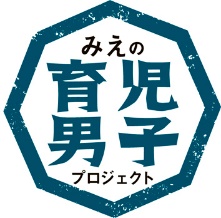 「男性の家事・育児参画」や「女性の活躍」が当たり前の社会、子育て家庭を含むすべての家族に優しい三重県の実現をめざし、平成２８年に「みえのイクボス同盟」を設立しました。「みえのイクボス同盟」に加盟いただける企業・団体等の皆様を広く募集しています。同盟の趣旨にご賛同いただき、ぜひ加盟してくださるようご案内いたします。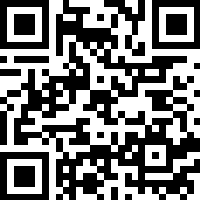 　　①「みえのイクボス同盟」ホームページ上の受付フォームからのお申込み　　　　右の二次元バーコードからお申込みいただくか、　みえのイクボス同盟　　で検索してください。②申込書によるお申込み    下記あて、ＦＡＸ、電子メール、郵送のいずれかにて申込書をご送付ください。　　〒514-8570津市広明町13　三重県少子化対策課 　　ＦＡＸ（059-224-2270） 電子メール（shoshika@pref.mie.lg.jp）年　　　月　　　日●ご担当者※同盟加盟企業・団体名等につきまして、県のホームページや各種広報に掲載し、広く情報発信させていただきます。※従業員に違法労働を強いるなど、本同盟の趣旨に反する行為が判明した場合は、同盟への加盟をご遠慮いただく場合がありますので、ご了承ください。　　　　　　　　　　　　　　　　　　　　　　　　　　　　　　　　　　　　　　　　　　企業・団体名所在地〒〒〒〒代　表　者役職代　表　者氏名（ふりがな）主要業種□農業□漁業□鉱業□建設業主要業種□製造業□電気・ガス・熱供給・水道業□電気・ガス・熱供給・水道業□情報通信業主要業種□運輸業□卸売・小売業□金融・保険業□不動産業主要業種□宿泊、飲食業□ｻｰﾋﾞｽ業□教育、学習支援業（幼稚園、保育園含む）□教育、学習支援業（幼稚園、保育園含む）主要業種□医療、福祉□行政□団体□グループ主要業種□その他（　　　　　　　　　　　）□その他（　　　　　　　　　　　）※主な業種を一つ選択してください。※主な業種を一つ選択してください。全従業員数人人人人所属（部課）名役職名・氏名TEL・FAX・E-MailTELFAXE-MailTEL・FAX・E-Mail